Аналитическая справкапроведенного Единого родительского дня«Гражданско-патриотическое воспитание детей дошкольного возраста и просвещение родителей (законных представителей)в филиале МАОУ «Сервинская основная общеобразовательная школа»«Детский сад д. Тарова»Нормативно-правовое обоснование. Письмо Министерства образования и науки Пермского края от 03.11.2022 № СЭД-26-вн-1731, письмо Управления образования  администрации Кудымкарского муниципального округа Пермского края от 08.11.2022 № 1132 «О проведении в 2022 году Единого родительского  дня  в  детском  саду  по  гражданско- патриотическому просвещению», был  разработан план мероприятий по проведению Единого родительского дня  рабочей  группой  педагогов детского  сада. Цель проведения: содействие повышению уровня информированности родителей (законных представителей) и детей дошкольного возраста по вопросам гражданско-патриотического воспитания детей в семье с учетом региональных особенностей Пермского края.Количество участников: 71 воспитанник, 5 педагогов, 35 родителей (законных представителей).Краткий обзор современных интересных практик взаимодействия участников образовательных отношений (родители (законные представители), воспитанники, педагоги, иные участники).В младшей группе воспитатель Мутовкина Е.И. и родители организовали совместную деятельность с детьми на тему « Моя семья ». Цель: формирование у детей младшего дошкольного возраста представление о себе и своей  семье. В совместной деятельности педагога, детей и родителей, ребята  обогатили знания о семье, у родителей повысился уровень компетентности в вопросах семейного воспитания. Продуктом  совместной деятельности стал тематический альбом «Я и моя семья». В конце совместной деятельности  ребята с родителями поиграли в сюжетно-ролевую игру «Семья».В средней, подготовительной группах воспитатели Жуланова Е.Н.,  Анфалова Е.В.   организовали совместную поездку с родителями  в музей им. Субботина-Пермяка на тематическую беседу-экскурсию «Непоседа, невеличка - жёлтогрудая синичка»,  в целях воспитания у детей  чувства доброты, бережного отношения  к птицам, зимующих  в Пермском крае. Продуктом совместной деятельности стал мастер-класс, где дети совместно с родителями изготовили «Эко-кормушки».По плану совместной работы ДОУ и сельской библиотеки для  родителей и детей средней и старшей разновозрастных групп,  библиотекарь Мехоношина Л.А. организовала  и провела квест- игру "Наша Родина- Россия".. Цель: познакомить детей с понятием Родина, с символами страны; формировать у детей чувство любви к своей родной стране;   познакомить родителей с правами ребенка. Родители приняли  активное участие в квест- игре с интересом помогали детям выполнять задания, после которых получали лепестки ромашки с буквами. В конце мероприятия дети из полученных лепестков  составили слово, которое спряталось в этих лепестках- Родина. Дети путешествовали по разным станциям совместно с родителями и педагогами, вспоминали символы нашей Страны, поиграли в игру «Кто сильнее?». Выполняя разные задания, в конце мероприятия, дети изготовили "Российский флаг". Присутствовало 4 родителя. Родители и дети были очень активными, получили массу положительных эмоций. Такая совместная работа сближает педагогов, родителей и детей. Конечный продукт мероприятия изготовление «Российского флага». Продуктом совместной деятельности стали  тематические альбомы: «Родной свой край люби и знай!», «Достопримечательности нашего города». Для родителей были подготовлены:- буклеты "Все начинается с детства", «О правах ребенка», «День правовой помощи детям»;-стендовая информация и в закрытой группе сообщества ВК «Детский сад д. Тарова»: консультации «Роль семьи в воспитании патриотических чувств у дошкольников», «Как воспитать маленького патриота», «Права ребёнка».21.11.2022 год  Старший воспитатель:                                       И.Е. Лунегова Заведующий :                                                       О.А. Кудымова 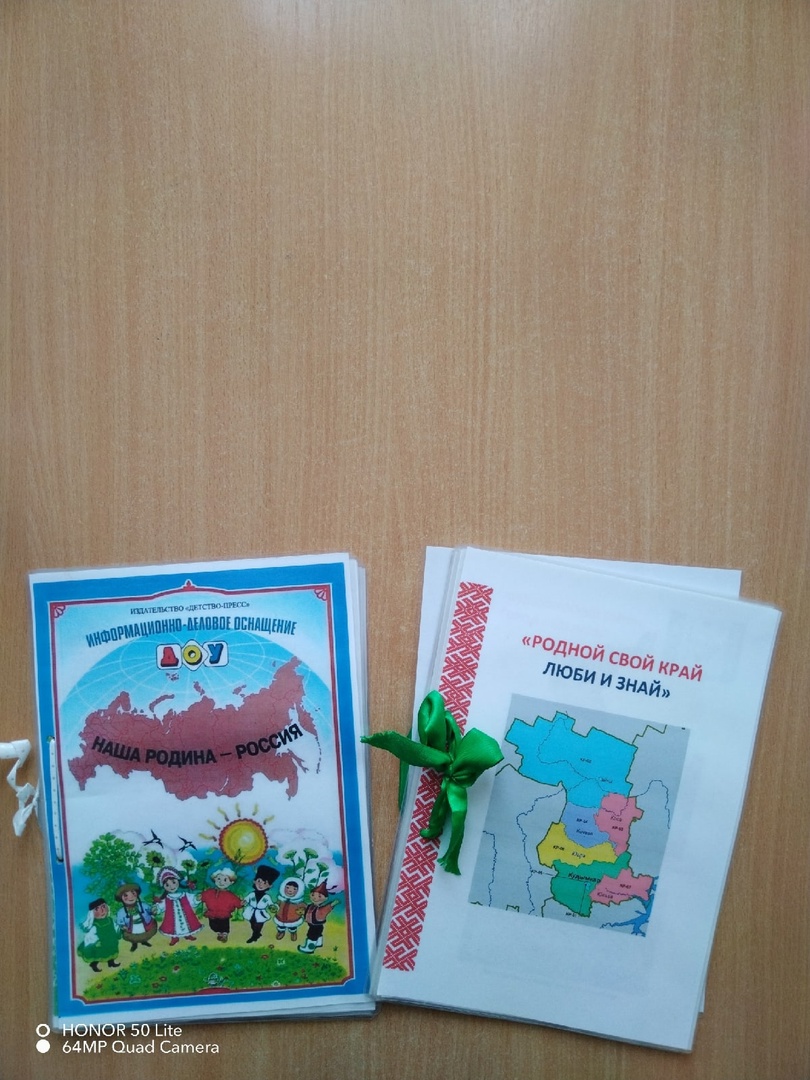 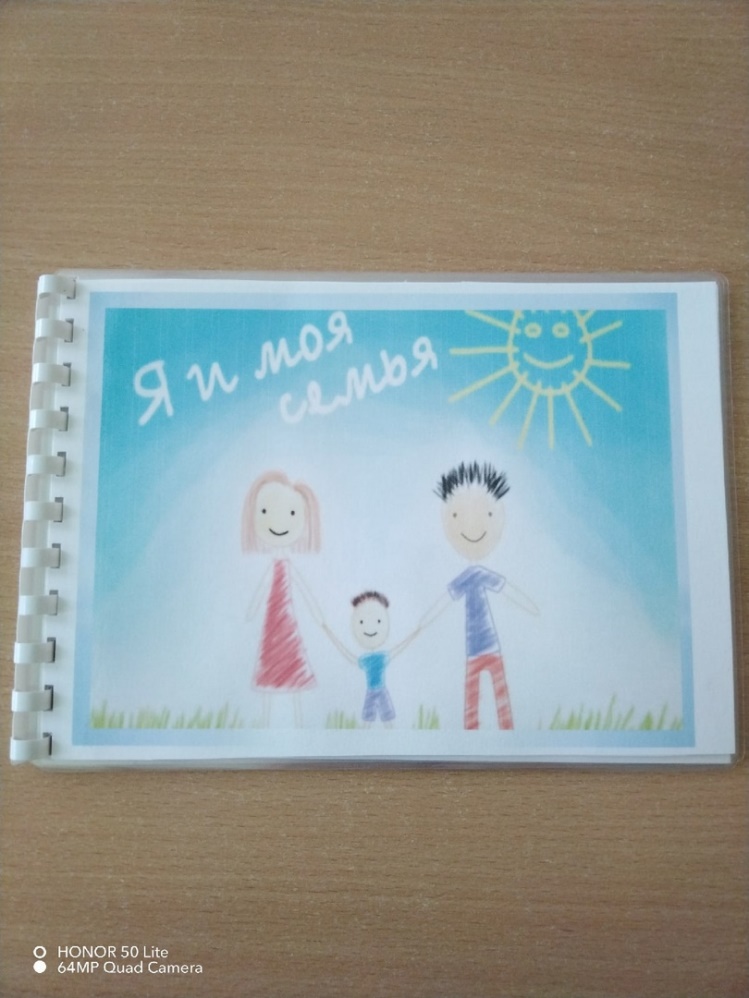 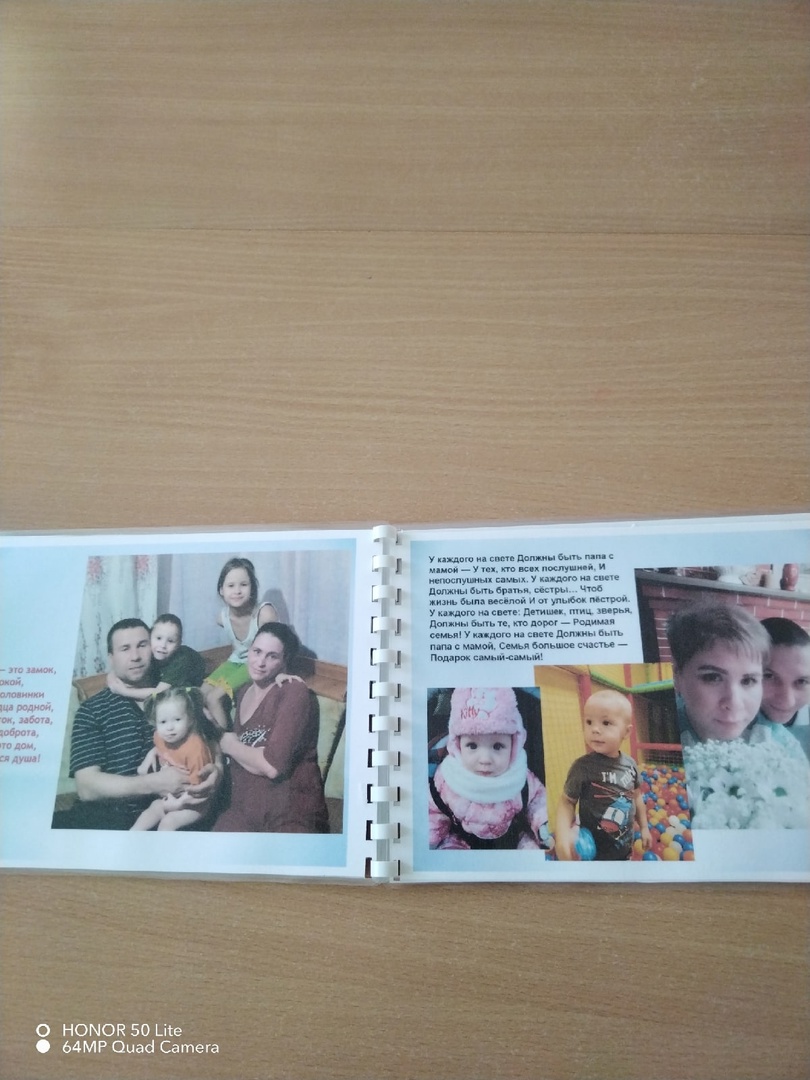 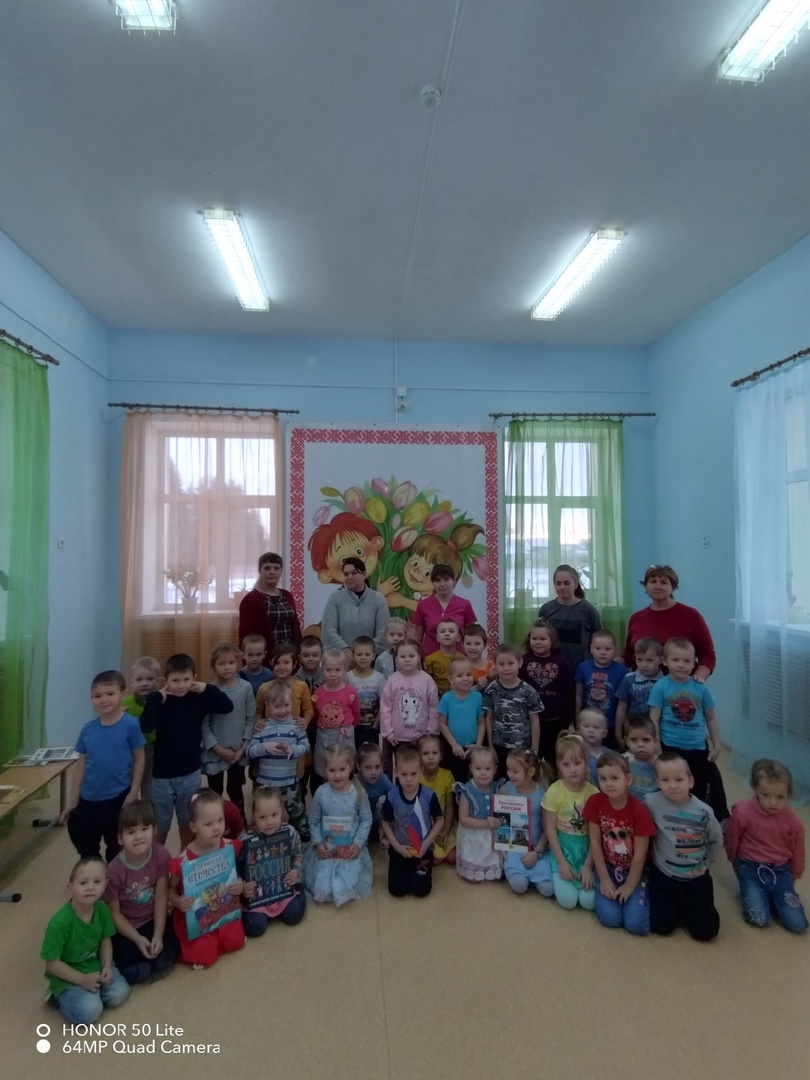 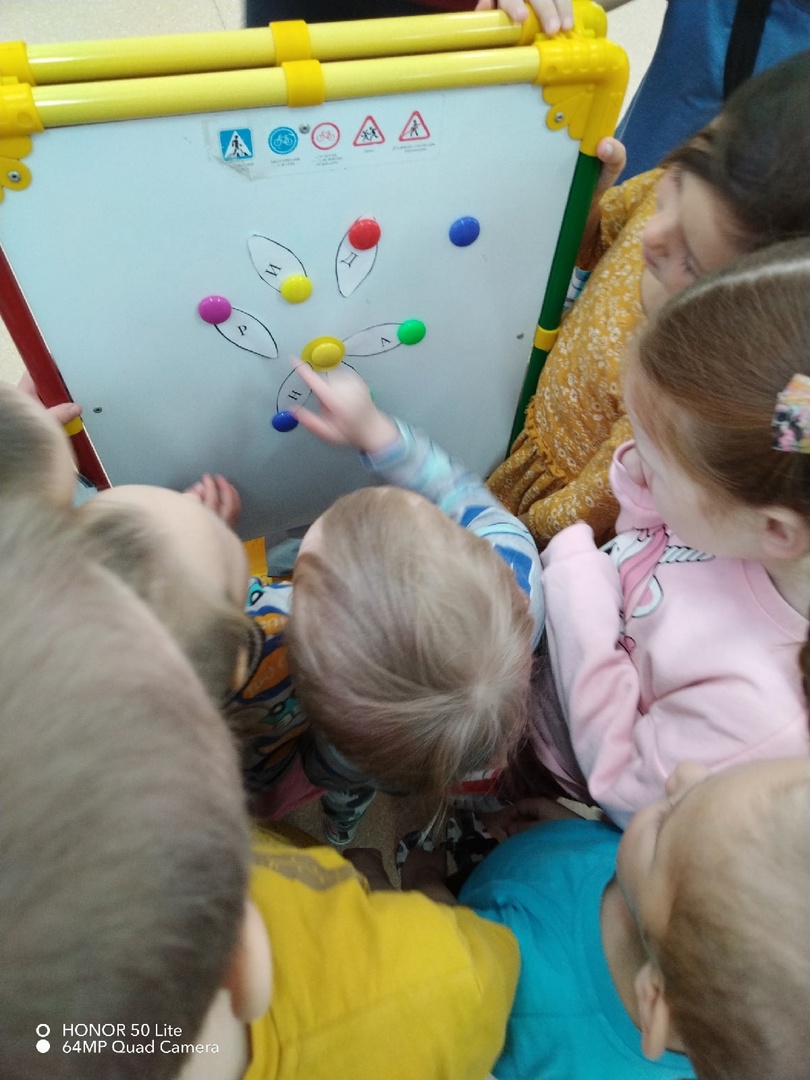 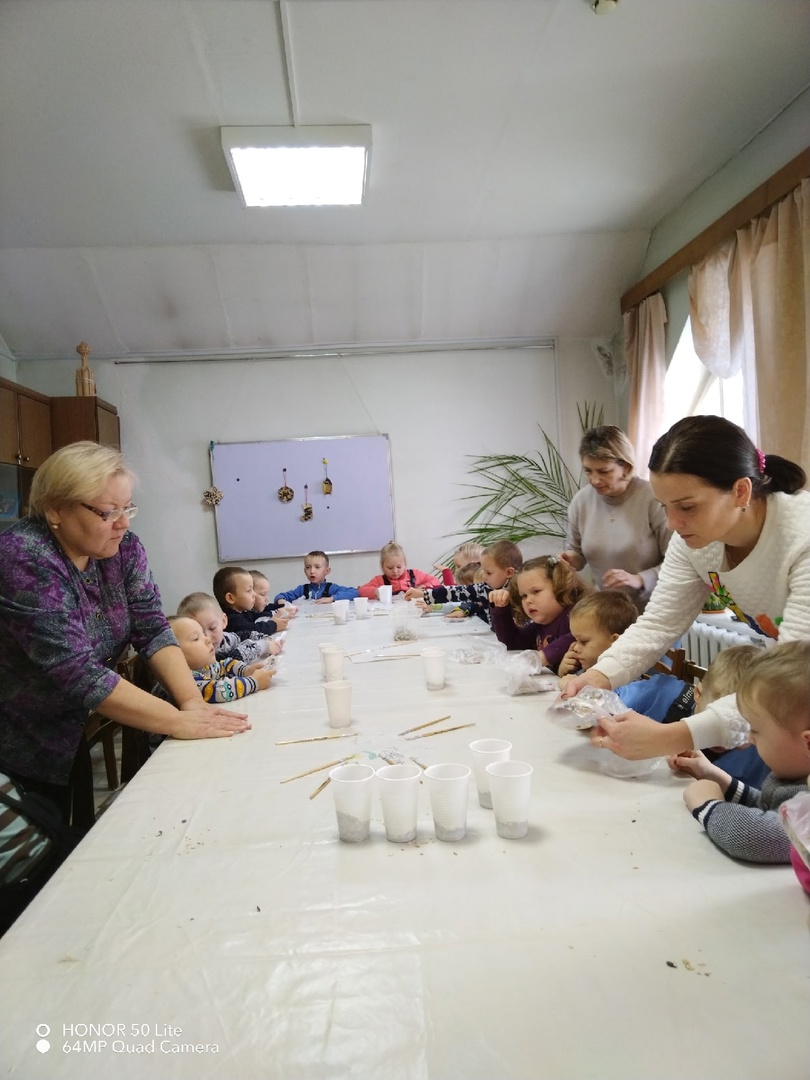 